作 者 推 荐玛乔丽·阿戈辛（Marjorie Agosín）作者简介：玛乔丽·阿戈辛（Marjorie Agosín）是Pura Belpré奖（Pura Belpré Award）获奖者，她的作品有《我住在蝴蝶山》（I Lived on Butterfly Hill）和《记忆地图》（The Maps of Memory）。她在智利长大，皮诺切特掌权之后，为了躲避他的恐怖统治，她的家人搬到了美国。她的诗歌曾获得Letras de Oro奖（Letras de Oro Prize），她撰写的有关智利妇女和人道主义的作品被刊登在《纽约时报》（The New York Times）、《基督教科学箴言报》（The Christian Science Monitor）和《女士杂志》（Ms.）上。她还因诗歌获得拉丁美洲文学奖（Latino Literature Prize）。她是威尔斯利学院（Wellesley College）的西班牙语教授。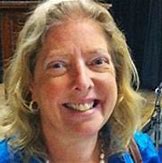 She has also won the Latino Literature Prize for her poetry. She is a Spanish professor at Wellesley College. 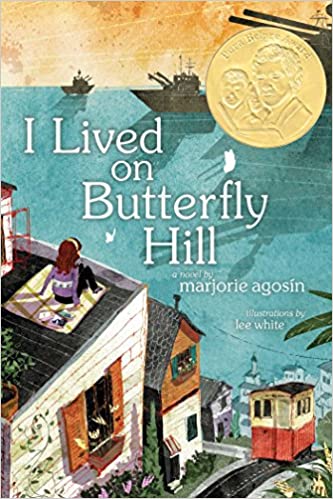 中文书名：《我住在蝴蝶山》英文书名：I LIVED ON BUTTERFLY HILL作    者：Marjorie Agosin出 版 社：Atheneum Books for Young Readers代理公司：Jennifer Lyons/ANA/Susan Xia页    数：464页出版时间：2015年2月代理地区：中国大陆、台湾审读资料：电子稿类    型：少年文学内容简介：    获奖诗人玛乔丽·阿戈辛（Marjorie Agosín）根据发生在智利的真人真事创作了这部小说，讲述了一个11岁的孩子在政权动荡的社会中颠沛流离的故事，本书被《科克斯书评》（Kirkus Reviews）评价为“野心勃勃的流亡与重新统一的故事”。    塞莱斯特·马可尼（Celeste Marconi）是一个梦想家。在智利瓦尔帕莱索这个田园小镇上，她和朋友、邻居、家人平静地生活在一起，直到有一天，人们在港口看见了军舰，她的同学们开始悄悄地从课堂上消失。塞莱斯特不太知道发生了什么，但有一件事是清楚的：没有人再是安全的了。    这个国家已经被新政府接管，政府宣布：任何艺术家、抗议者和帮助穷人的人，都会被认为是对智利的未来具有颠覆性和危险性的人。所以塞莱斯特的父母——她那受过良好教育、慷慨善良的父母——必须在他们被抓走之前躲起来。但在此之前，他们为了保护塞莱斯特，把她送到了美国。    塞莱斯特逐渐适应了她在缅因州的新生活，但她从未停止过想念智利。然而，即便在她的祖国恢复了民主之后，问题依然存在：她的父母将来是否还会需要再次躲藏起来？她未来还会有真正的安全可言吗？作者以许多真实事件为基础，描绘了皮诺切特接管智利的灾难性历史，这部小说是对多元文化的一首颂歌，它赞颂了革命、词语和爱的力量，既有令人难忘的勇气，又有令人揪心的优雅。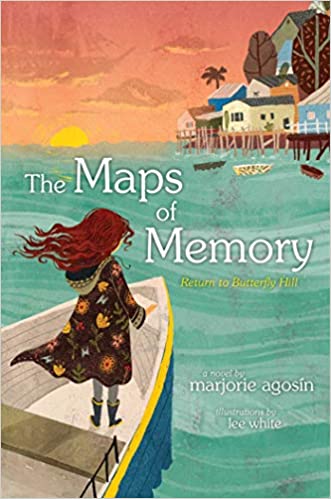 中文书名：《记忆地图：重返蝴蝶山》英文书名：MAPS OF MEMORY: RETURN TO BUTTERFLY HILL作    者：Marjorie Agosin出 版 社：Atheneum Books for Young Readers代理公司：Jennifer Lyons/ANA/Susan Xia页    数：368页出版时间：2020年9月代理地区：中国大陆、台湾审读资料：电子稿类    型：少年文学内容简介：    《我住在蝴蝶山》（ I Lived on Butterfly）的这部发人深省的续作，由Pura Belpré奖获奖作家玛乔丽·阿戈辛创作，它“令人目眩神迷，极具洞察力”（BCCB）。本书的主人公塞莱斯特·马可尼此时已经13岁，她回到了一个截然不同的智利，她的使命是重建她的社区，并且寻找那些失踪的人们。    塞莱斯特·马可尼在缅因州的日子里，一想到色彩鲜艳的咖啡馆和智利瓦尔帕莱索的咸咸的空气，总会勾起她强烈的思乡之情。现在，她终于回到了故乡，她看到，独裁统治已经在她曾经美丽且充满活力的社区留下了不可磨灭的印记。    塞莱斯特决心帮助她深爱的蝴蝶山恢复原状，她鼓励她的邻居们为夺回失去的东西而奋斗。最重要的是，塞莱斯特希望她能把她最好的朋友露西拉（Lucilla）带回来，露西拉是独裁统治期间失踪的众多人之一。塞莱斯特试图把发生的事情拼凑起来，但这无疑是一个艰巨的任务——直到她收到的一封信改变了一切。    塞莱斯特踏上她迄今为止最大的冒险之旅，她的冒险将使她的国家所经历的更多令人心碎的事实被揭露出来。但是，每一次小小的胜利都会带来改变，即便蝴蝶山永远无法回到过去的样子，前进和疗伤总会让它变得更好。谢谢您的阅读！请将反馈信息发至：夏蕊（Susan Xia）安德鲁·纳伯格联合国际有限公司北京代表处北京市海淀区中关村大街甲59号中国人民大学文化大厦1705室邮编：100872电话：010-82504406传真：010-82504200Email：susan@nurnberg.com.cn 网址：http://www.nurnberg.com.cn
微博：http://weibo.com/nurnberg豆瓣小站：http://site.douban.com/110577/